ЗАНИМАНИЯ СЪС СВОБОДЕН ДОСТЪП  - лечебна – лечебна изправителна гимнастика:           /Двигателни техники и дихателни упражнения, развиващи контрола, гъвкавостта и силата на                мускулатурата, отговорна за здравето на гръбначния стълб, двигателни проблеми, плоскостъпие./Занимания се провеждат от кинезитерапевт: Илонка Стойчева – тел. за контакт: +359 878 28 77 54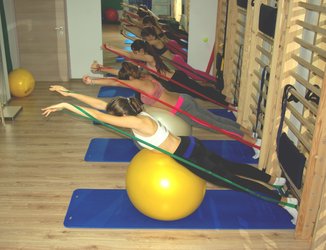  ЗАНИМАНИЯ СЪС СВОБОДЕН ДОСТЪП  - лечебна – изправителна гимнастика във      водна среда – район Младост, 145 ОУЗаниманията се провеждат от кинезитерапевт - Владимир Драганов – тел. за контакт:+359 889 007 325Забележка: Участниците  в заниманията трябва да бъдат с бански, плувна шапка, джапанки и хавлия. Препоръчително е ползването на плувни очила.ЗАНИМАНИЯТА СА ВЪВ ВОДНА СРЕДА - БАСЕЙН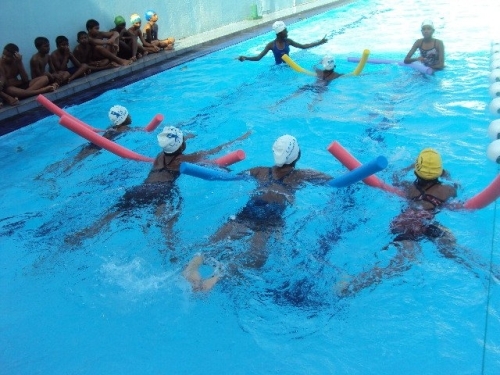 ПЕРИОДМЕСЕЦДЕНЧАСОВИ ГРАФИКСПОРТЕН ОБЕКТНАИМЕНОВАНИЕ21.06.-30.07.21г.понеделниквторниксрядачетвъртъкпетък10.00ч.-12.00ч.90 СУ „Ген.Хосе де Сан Мартин“ ЦПЛР – Спортна школа София, Адрес: 90. СУ - гр. София, район Люлин 2, Транспорт: тролейбус № 6ПЕРИОДМЕСЕЦДЕНЧАСОВИ ГРАФИКСПОРТЕН ОБЕКТНАИМЕНОВАНИЕ21.06.-30.07.21г.вторникчетвъртъкпетък17.30ч.-18.30ч.Басейн на ЦПЛР – Спортна школа „София“145 ОУ - адрес: Район „Младост“, жк. Младост – 1 А; ул. Ресен № 1; транспорт: Метро станция „Младост 3“; Автобуси: № 76; 213; 214; 305; 88; Спирка бл. 43